Программа семинараМоя цель:
Задачи:09.50 - 10.00 Регистрация участников семинара. Кофе-пауза 10.00 - 10.30Особенности и уникальность сельской школы. ЦелеполаганиеМошкин Б. Е., заместитель директора по УВР  (кабинет  №2)   10.30.-11.00 Мастер-класс «Индивидуализация ОП» (из опыта работы)Ершова М. Л., учитель математики (кабинет №2)11.05-11.45Урок в 8а классе  (немецкий язык):  «Праздники» Махаева Л. Б., учитель немецкого языка  (кабинет №1) Урок в 10 классе (английский язык): «Образование в англоязычных странах» Ендресяк А. В.,  учитель английского языка (музей)12.00 – 12.40 Внеурочное занятие с элементами тренинга в 11 классе: «Управление временем» Широкова Е. В.,  заместитель директора по ВР (кабинет №2)12.40 – 13.00 Обед 13.00 – 13.15 Организация обучения старшеклассников по ИУПНовикова Е. В., тьютор; Жеглова Мария, Морозкова Полина,  ученицы 11 класса (кабинет №2) 13.15-13.40Анализ уроков. РефлексияМошкин Б. Е., заместитель директора по УВР  (кабинет  №2)    13.40-14.20Опыт организации внеурочной деятельности в школеАнализ занятия по внеурочной деятельности. Рефлексия Широкова Е. В., заместитель директора по ВР  (кабинет №2)        Я знаю, что такое индивидуализация        Я знаю принципы и этапы сопровождения процесса индивидуализации        Я умею составлять индивидуальный дневник учащегося        Я умею проектировать урок на основе технологий индивидуализации        Я умею проектировать внеурочную деятельность на основе технологий индивидуализации        Я владею необходимыми коммуникативными и рефлексивными умениями для осуществления индивидуализацииЖелаемый результатПо овладению основами индивидуализации__________________________________________________________________________________________Семинара __________________________________________________________________________________________Почему это важно для меня____________________________________________________________________________________________________________________________________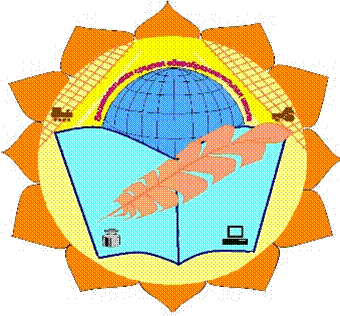 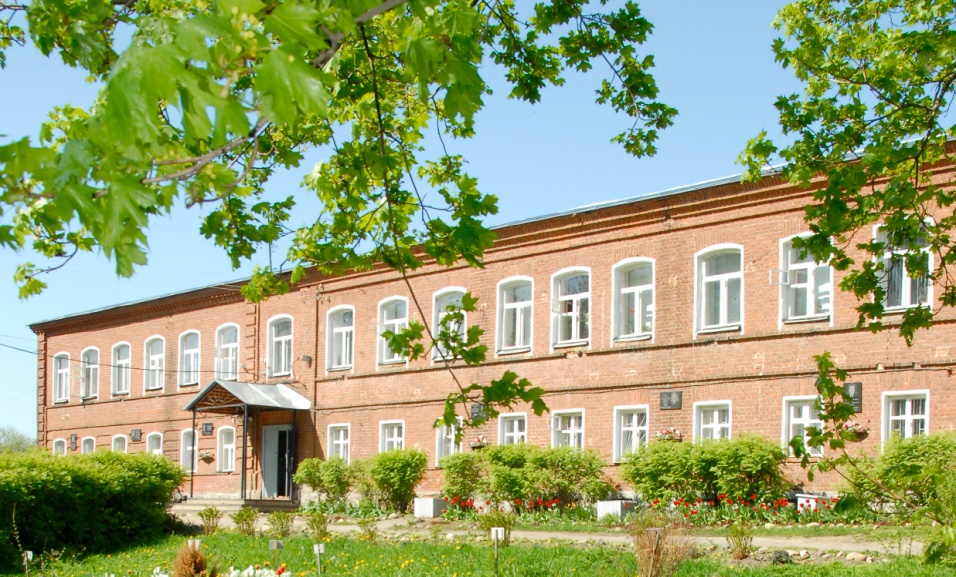 Индивидуализация образовательного процесса                                  в условиях сельской школы  12 декабря 2019 годаЯрославская область,Гаврилов - Ямский район, село Великое, тел. 8-485-34-38-1-44 (4-97)Факс: 8-485-34-38-1-44; Е-mail: velikoeschool@gmail.comСайт: www://velikoeschool.ru